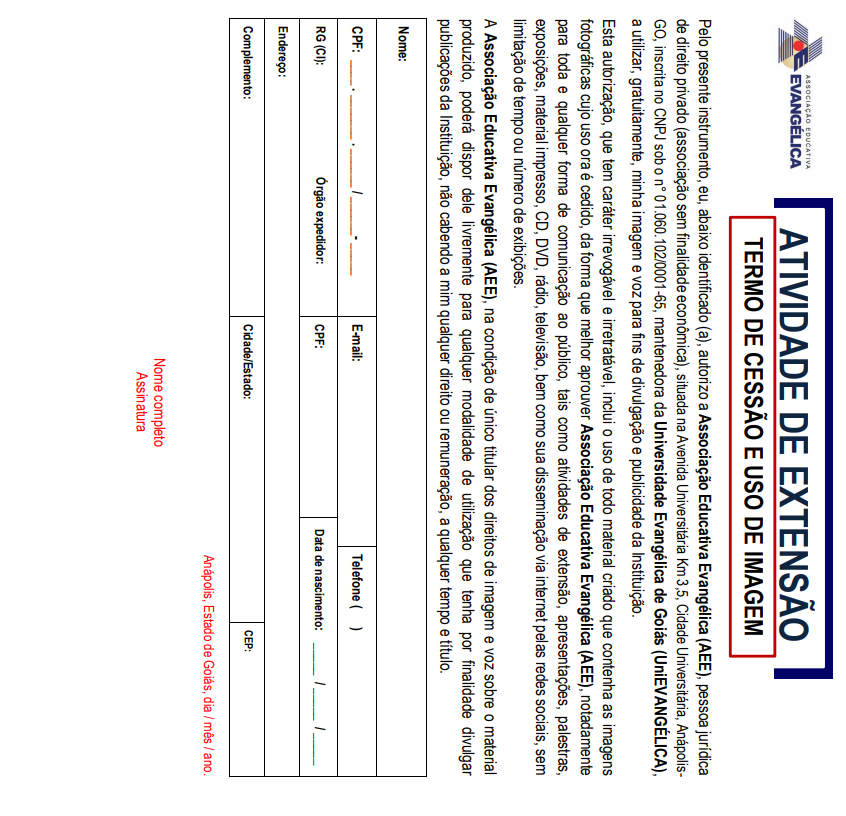 O curso de _______________________________________da Universidade Evangelica de Goiá -UniEVANGELICA declara entregar a ____________________________________________ (nome do representante da instituição que está buscando o material) da instituição ______________________________________________ (nome da instituição) _____________________________________(unidades e nome do material doado).                                       Anápolis,____________________de _________Entregue por:_____________________________________________________Recebido: ________________________________________________________